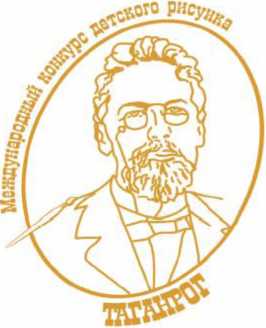 ПОЛОЖЕНИЕXII Международного биеннале детского творческого конкурса
«А.П. Чехов и герои его произведений»XII Международный биеннале детского творческого конкурса «А.П.Чехов и герои его произведений» посвящен жизни и творчеству великого писателя.За 12-летнюю историю конкурса его участниками стали 60 стран мира. Целью проведения биеннале является формирование у детей и юношества разных стран устойчивого интереса к творческому наследию А.П.Чехова и способности в художественных образах передать дух эпохи, свидетелем, которой был писатель.УЧАСТНИКИ: детские художественные школы, школы искусств (художественные отделения), специальные школы, художественные студии и индивидуальные участники.Возраст - от 4 до 17 лет.Возрастные категории:4-7 лет;8-10 лет;11-13 лет;14-17 летТемы:   - А.П. Чехов (портрет);по страницам чеховских произведений;юмор в произведениях А.П. Чехова;семья в жизни и творчестве  А.П. Чехова;пейзаж в произведениях А.П. Чехова;г.Таганрог - Родина А.П.  Чехова.Материалы и техника выполнения:графика;живопись (акварель, гуашь, темпера);декоративно-прикладное искусство (керамика, текстиль и другие виды).Размеры: не более 62 х 42,5 смКоличество работ:не более 10 работ от учебного заведения;не более 2-х работ от индивидуального участника.Особые условия:самостоятельность исполнения работ, отсутствие правки преподавателя;соответствие тематике конкурса.УСЛОВИЯ УЧАСТИЯ И ПРОВЕДЕНИЯ БИЕННАЛЕУчастие в конкурсе бесплатное.На конкурс принимаются только оригиналы работ, работы в электронном виде и фотографии не принимаются.Адрес подачи работ (или доставке):Работы должны быть без обрамления.На обратной стороне каждой работы необходимо указать большими печатными буквами на русском или английском языке:фамилия, имя автора, возраст, название работы, техника исполнения, адрес, страна, почтовый и электронный адрес.Для учебных заведений указать: название и адрес учебного заведения, фамилию, имя преподавателя.-На конверте с работами необходимо сделать надпись «Without commercial value» (без коммерческой розничной стоимости).Срок подачи работ: до 31 января 2024 . Извещение о результатах конкурса:Результаты конкурса будут опубликованы 30 апреля 2024 на сайте: http://tdhsh.ruИТОГИ БИЕННАЛЕОткрытие выставки, подведение итогов, награждение победителей состоится 1 июня 2024 г. в Центральной городской публичной библиотеке имени А.П.Чехова (ул. Петровская 96, г. Таганрог, Ростовская обл.).Награды: Гран-при, специальные призы, дипломы, каталоги.-Работы не возвращаются и не рецензируются.-Авторские права и права собственника переходят к организаторам конкурса.Представленные работы будут использованы в различных программах, связанных с популяризацией детского творчества.-Работы, не соответствующие требованиям положения, к рассмотрению не принимаются.В соответствии со статьей 3 Федерального закона от 27.07.2006 №152-ФЗ «О персональных данных» при заполнении заявки участник дает согласие Организатором конкурса на обработку персональных данных, указанных в Заявке.Электронная почта: artcontest2024@taganrogcity.comАдрес: Foreign Relations Office
Taganrog Local Government
Ulitsa Petrovskaya 73
347900 Taganrog
RUSSIAБЛАНК-ЗАЯВКАУчастника 12-го Международного  биеннале конкурса детского рисунка«А. П. Чехов и герои его произведений»В соответствии со статьей 3 Федерального закона от 27.07.2006 №152-ФЗ «О персональных данных» при заполнении заявки участник дает согласие Организатором конкурса на обработку персональных данных, указанных в Заявке.Адрес: Foreign Relations Office
Taganrog Local Government
Ulitsa Petrovskaya 73
347900 Taganrog
RUSSIAИли:Отдел международных связейАдминистрации города Таганрогаул. Петровская 73347900 ТаганрогРОССИЯФамилия:Фамилия:Имя:Пол:Год рождения:Возраст:Домашний адрес (телефон/факс):Домашний адрес (телефон/факс):Адрес электронной почты:Адрес электронной почты:Страна:Страна:Название работы:Название работы:Тема:Тема:Учебное заведение:Учебное заведение:Адрес учебного заведения, телефон/факс:Адрес учебного заведения, телефон/факс:Ф.И.О. преподавателя:Ф.И.О. преподавателя: